The Story of Redemption: Exodus 2:11-251. Thinking back on this week’s sermon, was there anything you heard for the first time or that caught your attention, challenged, or confused you?  2. From verse 12, what did Moses do just before he struck down the Hebrew?  What does this say about the importance of accountability in our lives?3. Compare Moses’ actions in this passage with Jesus’ in Matthew 21:12-13.  From these passages can we set a precedent on how we should act when faced with injustice?  Why or why not?4. Where is the line between justice and vengeance?  In what ways do these things belong solely to the Lord, and in what ways (if any) has God given us stewardship of these things as His agents in creation?5. What other heroes of the faith besides Moses had significant areas of sin in their lives?  When you combine this with the critical importance Scripture places on personal holiness, what conclusions can we make about a person’s qualification to serve God in light of past sinful actions?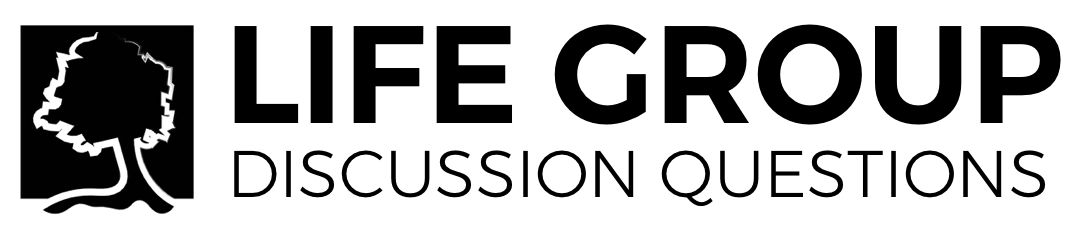 6. If you are willing, encourage your group by sharing a bit about an area of sin or failure in your past that God has redeemed to use for His glory and for other’s good.7. In verses 23-25 the Israelites cry out to God from their oppression, and God takes notice of them.  If God knows all things, what is the importance of our calling out to God in our struggles?8. Are there areas in your own life, past or present, that you need to admit your shortcomings and go to God for help so that He can use you to your fullest?  What would it take for you to do so?